Θέμα: «Γραμμή Ψυχολογικής Υποστήριξης στο 1ο ΚΕΣΥ»Σας ενημερώνουμε ότι στο πλαίσιο των υποστηρικτικών υπηρεσιών που παρέχει το 1ο ΚΕΣΥ Αχαΐας, στην υπηρεσία μας λειτουργεί Γραμμή Ψυχολογικής Υποστήριξης για τους γονείς και τους/τις μαθητές/τριες που φοιτούν σε σχολεία αρμοδιότητας του 1ου ΚΕΣΥ Αχαΐας με στόχο την αντιμετώπιση των προβλημάτων λόγω της πανδημίας του Covid-19 και του εγκλεισμού.Οι ενδιαφερόμενοι μπορούν να υποβάλλουν το αίτημά τους στη φόρμα για τη γραμμή υποστήριξης  που βρίσκεται  στην ιστοσελίδα μας http://1kesy.ach.sch.gr προκειμένου να επικοινωνήσουμε μαζί τους.   Παρακαλούμε όπως ενημερωθούν οι γονείς των μαθητών/τριών.                                                         Η Προϊσταμένη του  1ου Κ.Ε.Σ.Υ. Αχαΐας                                                                          Μαυρόγιαννη Θεώνη      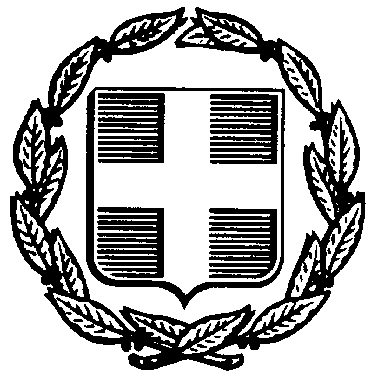            ΕΛΛΗΝΙΚΗ ΔΗΜΟΚΡΑΤΙΑ                                                                        ΥΠΟΥΡΓΕΙΟ ΠΑΙΔΕΙΑΣ ΚΑΙ ΘΡΗΣΚΕΥΜΑΤΩΝ                                                              ΠΕΡΙΦΕΡΕΙΑΚΗ Δ/ΝΣΗ Π.&Δ. ΕΚΠΑΙΔΕΥΣΗΣ                       ΔΥΤΙΚΗΣ ΕΛΛΑΔΑΣ                                      1ο ΚΕΝΤΡΟ ΕΚΠΑΙΔΕΥΤΙΚΗΣ ΚΑΙ ΣΥΜΒΟΥΛΕΥΤΙΚΗΣΥΠΟΣΤΗΡΙΞΗΣ (1ο Κ.Ε.Σ.Υ.) ΑΧΑΪΑΣΤαχ. Δ/νση:  Μακεδονίας 59-61 Τ.Κ.-Πόλη:    262 23 ΠάτραΠληροφορίες: Θ. Μαυρόγιαννη Τηλέφωνο:   2610 461953Φαξ:  2610 429995   Email: mail@1kesy.ach.sch.gr    Πάτρα  23/3/2021    Α.Π.   702 ΠΡΟΣ: Σχολεία Αρμοδιότητας 1ου ΚΕΣΥ Αχαΐας 